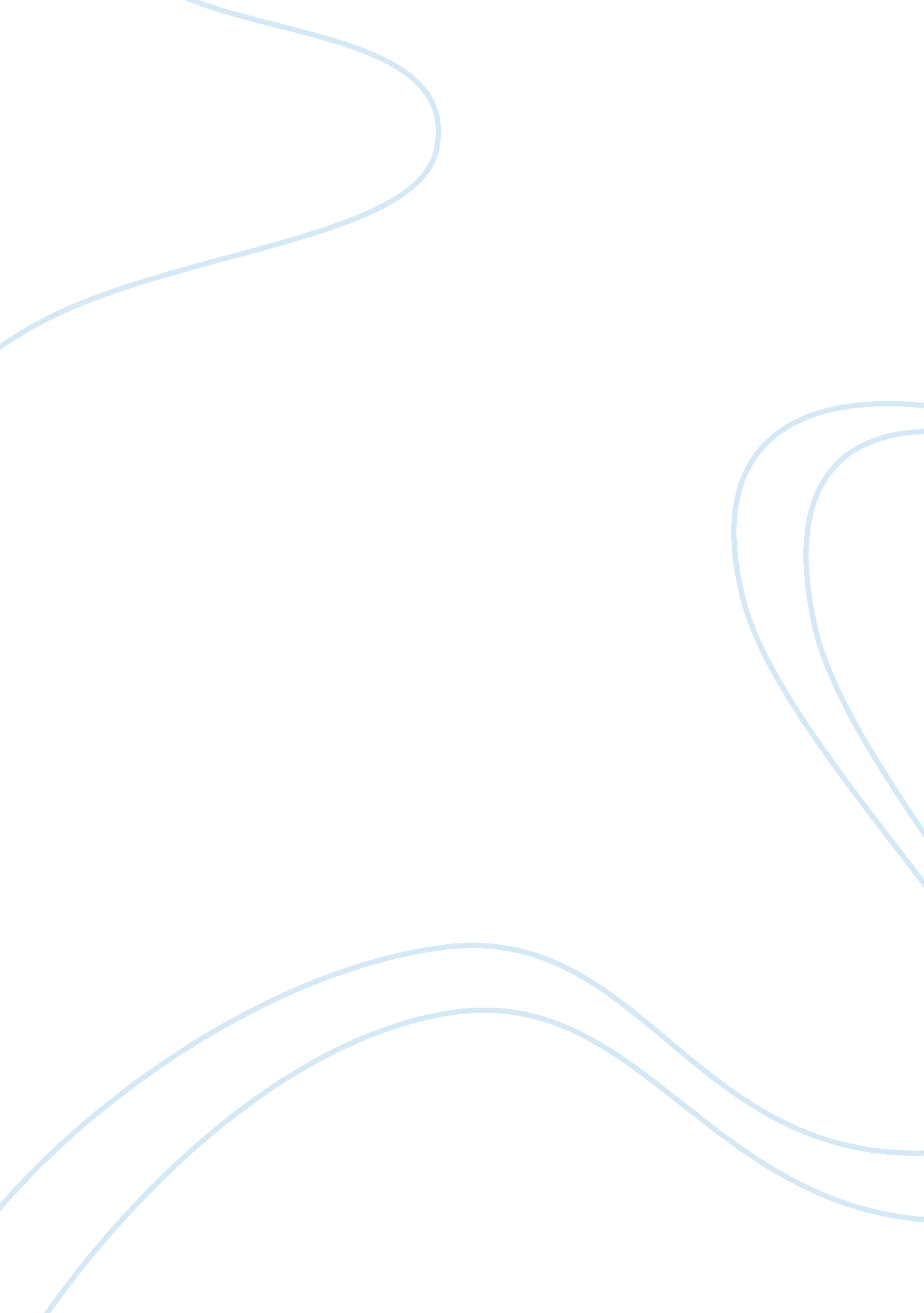 Movie review on dated: - 10-2013Life, Death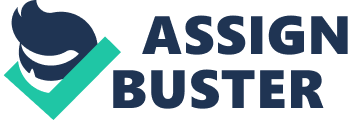 Movie Review: Movie Title: The Great Gatsby 
Director Name: Baz Luhrmann 
Social issues: 
Since the individual actions are reflective of the social impact, social undertaking and social standing, thereby sociological studies and observations apply to the behavior. With context to the movie: Social class conflict and stratification: 
The social narrative of the movie is depicted in multiple modes, one in form of presence of a fact that is part of every society, another in form of a deviance. The existence of multiple social classes is the former reference, while the deviance in form of unprolific competition is the deviance depicted. Originally hailing from a lower class Jay aims to move up the hierarchy through the means of possessions. 
The social class defect argument is supported and validated by the fact Gatsby takes up a profession that is socially disapproved and has a negative consequence at the end all together. Social deviance on individual level: Jay Gatsby is a noveau-riche who may have achieved social status, yet lacks social values and his actions clearly speak of them. Social theories evidence: Conflict theory comes to forth in form of the manner adopted towards the accomplishment of the goals. This happens in cases of disparity and desires that are in negation of the reality and actual situation at hand, giving rise to conflict in the natural course of action that would otherwise continue without any obstacle being faced in long run. Symbolic interaction ism: This dimension of social activity is clearly evident and is advocated by the path adopted by Jay Gatsby. The manner in which an individual perceives the social standing subject to self and others, the mind acts in the same manner and adopts the actions for accomplishment of these goals. This self image creation may be harmful in a longer perspective and may lead to deviance. With no or little regard to the consequences and mentally being driven by the blind obsession of glory is an instance of social decay at the micro level in an individual. Scene from suite at Plaza Hotel: The entire scene and events as they unfolded in Plaza hotel over a luncheon are one of the defining moments of the movie and clearly dissects the past from present and lead them into the future which would decide the final outcome. 
The scene is important in multiple ways, first the setting of plot, secondly bringing the original character and instincts out of Jay Gatsby and bitterly exposing his real inner identity. Despite his rise to the social status he is deeply void of any social stability and mental aptitude by numerous means. The Re Union: This event is significant in its own right as well bringing the lost love birds back into contact and paving the way for future outlook. Initially Jay is relatively jittery and finds it difficult meeting her. This particular meeting of the two patches up that was long left before five years ago. The nervousness on behalf of Jay can be interpreted for weakness in personality with regard to the social character building traits. The Death Blow: The death comes in multiple shapes. The bitter moments at Plaza hotel, followed by the run over of a woman which creates misunderstandings and leads to the assassination of Jay. Summary: Driven by social inspirations and deviances Jay pretends to hail from a class that is both financially and socially stable, however in actual Jay is a bootlegger who has adopted unapproved means for accomplishment of his goals. 
Conflict with self and society is on display as a result of the behavior undertaken by the male lead Jay Gatsby. The script is about the wild goosed chase of the World War Veteran Jay Gatsby who aims to get back his lost love Daisy Buchanan. The ultimate outcome is in form of total destruction and eventual death. References: Imdb. (2013, October 3). Great Gatsby. Retrieved from IMDB: http://www. imdb. com/title/tt1343092/ 